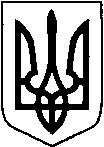 КИЇВСЬКА ОБЛАСТЬТЕТІЇВСЬКА МІСЬКА РАДАVІІІ СКЛИКАННЯТРЕТЯ     СЕСІЯПРОЕКТ      Р І Ш Е Н Н Я
23.02.2021 р.                                   №  -3-VIIІПро укладання попередніх договорів орендина користування земельними ділянками по Тетіївській міській раді.                     Розглянувши повторно заяви  громадян , ФОПів, зважаючи на рішення 25 сесії 7 скликання № 381 від 22.09.2017 року та керуючись Земельним кодексом та Законом України „Про місцеве самоврядування в Україні”, Законом України „Про оренду”, ст.288 Податкового кодексу України та в інтересах об’єднаної територіальної громади Тетіївської міської ради, міська радав и р і ш и л а : 1.Укласти попередні договора оренди з суб”єктом підприємницької діяльності, підприємствами та організаціями, що використовують землі комунальної власності Тетіївської  міської   ради в    межах        м. Тетієва до реєстрації договорів згідно чинного законодавства-    з ФОП  Варіним  Олександром Олександровичем на земельну ділянку площею 0,0014 га по вул.Соборна, 17 під землі громадської забудови для будівництва та обслуговування будівель торгівлі (ТС).        Нормативно грошова оцінка земельної ділянки становить 8724 грн 73 коп, встановити плату в сумі 697 грн 98 коп. в рік ( 8 % від грошової оцінки), розрахунок проводити помісячно в сумі 58,16 грн. в місяць. Термін дії договору з 01.01.2021 р. по 01.06.2021 року, без права перезаключення договору  оренди,  з послідуючим  наданням  альтернативного  місця.  2.Розмір відшкодування визначений у відповідності до грошової оцінки земель населених пунктів об’єднаної територіальної громади та затверджених відсотків для встановлення орендної плати . 3.Відмовити у заключенні  попередніх  договорів оренди  на земельні     ділянки  гр.Складаному  Олександру Івановичу  та  гр.Лисенку  Олегу    Васильовичу, в зв’язку  із закриттям  підприємницької  діяльності. 4.Відмовити ФОП Кривенку Сергію Анатолійовичу, в зв’язку  із реєстрацією   підприємницької  діяльності не по місцю  здійснення діяльності.5.Контроль за виконанням  даного рішення покласти  на  постійну    депутатську  комісію  з  питань  регулювання  земельних  відносин,    архітектури, будівництва та охорони навколишнього середовища               (голова Крамар О.А.)Міський   голова                                                         Б.БАЛАГУРА         Начальник юридичного відділу                                                   Н. М. Складена